Year Group:ReceptionAreas of Learning:Personal Social and Emotional Development, Communication and Language, Physical Development, Expressive Arts and Design, Understanding the World.Term:SpringTopic:People Who Help UsWhat I already know…What I already know…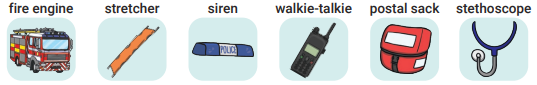 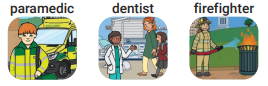 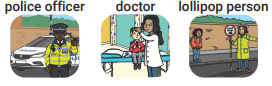 What I know now…I can talk about people at home and at school who can help me.I can name different types of people who help others.I can talk about people in my community that help to keep others safe and healthy. I can describe how people in my community help others and things they do in their jobs.New vocabularyNew vocabularyWhat I can do at homeOccupationThe work a person does to earn a living; a job.Talk about road safety and practise crossing the roads safely together. Talk about ways humans keep themselves healthy, for example, brushing our teeth or eating healthy foods.Talk about people who have helped us in our lives and think of a way to say ‘thank you’ to them. RescueTo free or save someone or something.Talk about road safety and practise crossing the roads safely together. Talk about ways humans keep themselves healthy, for example, brushing our teeth or eating healthy foods.Talk about people who have helped us in our lives and think of a way to say ‘thank you’ to them. ApparatusTools or equipment needed for a special task.Talk about road safety and practise crossing the roads safely together. Talk about ways humans keep themselves healthy, for example, brushing our teeth or eating healthy foods.Talk about people who have helped us in our lives and think of a way to say ‘thank you’ to them. 